Surface Go Quiz (Basic)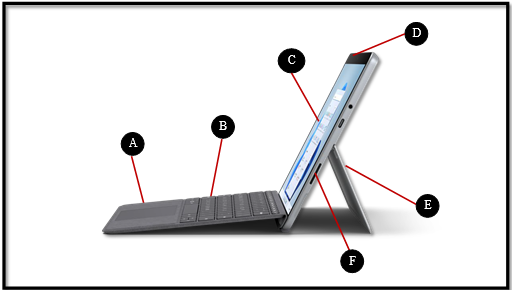 Source: https://www.microsoft.com/en-us/d/surface-go-3/904h27d0cbwn?rtc=1&activetab=pivot:overviewtab__________________________________________________________________________________________________________________________________________________________________________________________Word bank:Keyboard	kickstand	charging port	touchpad	screen	power buttonSurface Go Quiz (Advanced)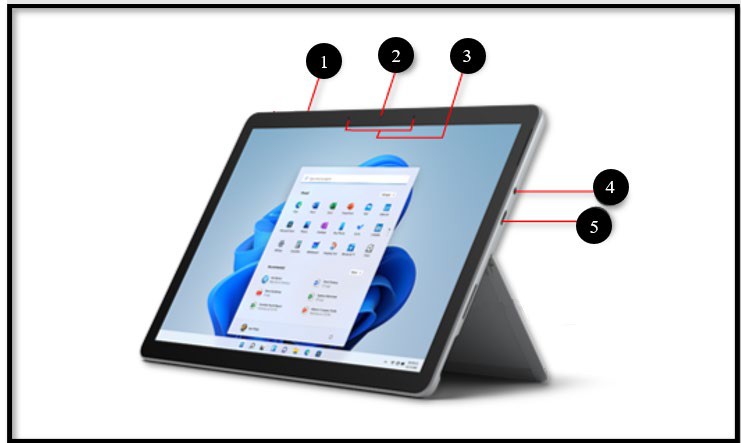 Source:  https://support.microsoft.com/en-us/surface/surface-go-3-features-1ef2c926-4de1-46c9-a159-9fcb13992509_____________________________________________________________________________________________________________________________Word bank:Camera		Headphone jack		Microphone		USB-C port	Volume